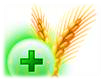 Государственное учреждение«ГЛАВНАЯ ГОСУДАРСТВЕННАЯ ИНСПЕКЦИЯ ПО СЕМЕНОВОДСТВУ, КАРАНТИНУ И ЗАЩИТЕ РАСТЕНИЙ»Сигнализационное сообщение № 24от 25 сентября 2015 г.ВНИМАНИЕ, ОЗИМАЯ СОВКА!!!На посевах озимых зерновых культур отмечается появление озимой совки в Брестском,  Каменецком районах Брестской области, в Калинковичском районе  Гомельской области.Для выявления новых очагов гусениц подгрызающих совок необходимо провести обследования посевов озимых зерновых культур в других областях республики.Отродившиеся гусеницы землисто-серого цвета; вдоль спины идут три темные полосы, длина от 33 до 48 мм. На посевах озимых зерновых повреждают высеянные зерна, от чего происходит изреживание всходов. Молодые гусеницы объедают пластинку листа, а взрослые подгрызают растение возле узла кущения, вызывая их гибель. На посевах образуются оголенные участки. 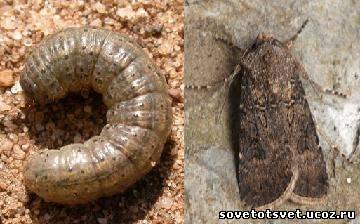 Для выявления очагов совок необходимо организовать обследование посевов озимых зерновых культур:в вечернее время учеты проводят с 19.00 до 23.00 часов – методом наложения рамок (50x50) по диагонали поля и подсчетом питающихся гусениц на растениях;в дневное время обследование выполняют методом почвенных раскопок 0,25 м² (50x50) на глубину 5-10 см. Верхний слой почвы тщательно просматривают, число найденных гусениц записывают отдельно по каждой пробе. Такие учеты проводят через каждые 2-3 дня, дополнительно обходят посевы и глазомерно определяют поврежденность всходов гусеницами.Следует обратить особое внимание на посевы озимых зерновых культур, где предшественниками были овощные и пропашные культуры, рапс. По данным ученых для защиты посевов озимых культур эффективна обработка инсектицидами контактного действия только против гусениц первых возрастов, когда они еще круглые сутки находятся на листьях при численности 2-3 особей/м2.Рекомендация РУП «Институт защиты растений» ЗАЩИТА ОЗИМЫХ ЗЕРНОВЫХ КУЛЬТУР ОТ ПОДГРЫЗАЮЩИХ СОВОК В ЮЖНЫХ РАЙОНАХ БЕЛАРУСИ размещена на сайте izr.by.Заместитель начальника госинспекциипо защите растений                                                                                                       Л.И. ЯницкаяПулинович 2882379